MARSHALL UNIVERSITY RESEARCH CORPORATION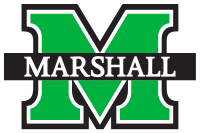 APPLICATION FOR FEDERAL EMERGENCY SICK LEAVEEMPLOYEE INFORMATIONEmployee Name: _______________________________ MU ID (90xxxxxxx): _______________________Job Title: _____________________________________________________________________________Employee Email: _______________________________ Employee Phone: _________________________SUPERVISOR INFORMATIONSupervisor Name: ______________________________Supervisor Email: ______________________________LEAVE REQUESTI am requesting leave under the Families First Coronavirus Response Act for:_________	Emergency Paid Sick Leave_________	Emergency Family Medical Leave Expansion ActAdditional Information: ________________________________________________________________________________________________________________________________________________________________________________________________________________________________________________________________________Note: Emergency Sick Leave and Expanded FMLA are available from April 1, 2020 to December 31, 2020 and benefits are not retroactive. Documentation may be required prior to approval.Employee Signature: ______________________________________	Date: ________________________Supervisor Signature: _____________________________________	Date: ________________________MURC HR Coordinator: ____________________________________	Date: ________________________VP for Research: _________________________________________	Date: ________________________